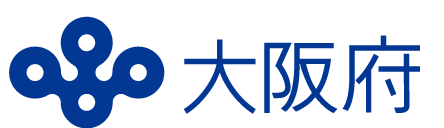 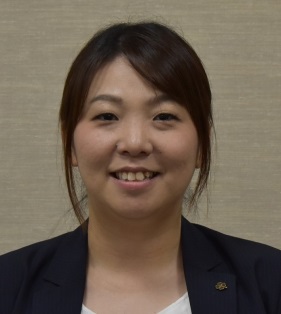 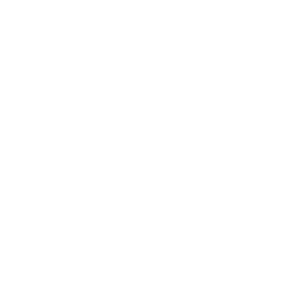 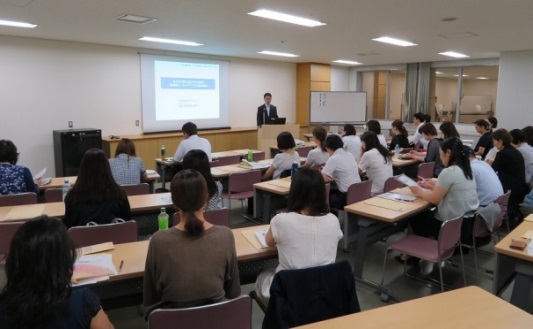 申込方法　①・②いずれかの方法で、開催日の1週間前までにお申込みください。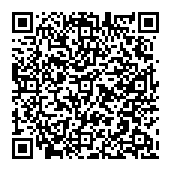 ①インターネット　大阪府インターネット申請・申込みサービスで入力してください。https://www.shinsei.pref.osaka.lg.jp/ers/input.do?tetudukiId=2017080010   右のＱＲコードからもお申込みいただけます。②ＦＡＸ　　　　下記にご記入のうえ、06-6210-9322へ送信してください。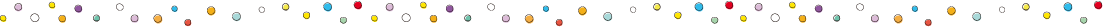 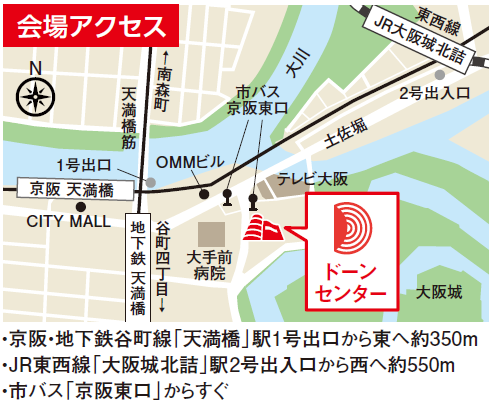 ＯＳＡＫＡキラリ塾vol.３（9/19）参加申込書　ＦＡＸ送信先：06-6210-9322ＯＳＡＫＡキラリ塾vol.３（9/19）参加申込書　ＦＡＸ送信先：06-6210-9322ＯＳＡＫＡキラリ塾vol.３（9/19）参加申込書　ＦＡＸ送信先：06-6210-9322ＯＳＡＫＡキラリ塾vol.３（9/19）参加申込書　ＦＡＸ送信先：06-6210-9322申込回〔　 〕講座のみ　　〔　 〕講座と交流会　※参加費(500円）は、当日セミナー受付時に徴収させていただきます。〔　 〕講座のみ　　〔　 〕講座と交流会　※参加費(500円）は、当日セミナー受付時に徴収させていただきます。〔　 〕講座のみ　　〔　 〕講座と交流会　※参加費(500円）は、当日セミナー受付時に徴収させていただきます。氏　名　　　（かな　　　　　　　　　　　　）　　　（かな　　　　　　　　　　　　）　　　（かな　　　　　　　　　　　　）企業・団体名役職名電話番号　　（　　　）E-mailこのセミナーを何でお知りになられましたか〔　　〕大阪府男女参画・府民協働課からのメール〔　　〕その他機関からのメール（機関名：　　　　　　　　　　　　　）　〔　　〕ホームページ（サイト名：　　　　　　　　　　　　　）〔　　〕当セミナーチラシ（チラシ入手場所：　　　　　　　　　　　　　）　　　〔　　〕企業（団体）内周知　　〔　　〕知人からの紹介　 　〔　　〕その他（　　　　　　　　　　　　　　　　　　　　　　　　　）〔　　〕大阪府男女参画・府民協働課からのメール〔　　〕その他機関からのメール（機関名：　　　　　　　　　　　　　）　〔　　〕ホームページ（サイト名：　　　　　　　　　　　　　）〔　　〕当セミナーチラシ（チラシ入手場所：　　　　　　　　　　　　　）　　　〔　　〕企業（団体）内周知　　〔　　〕知人からの紹介　 　〔　　〕その他（　　　　　　　　　　　　　　　　　　　　　　　　　）〔　　〕大阪府男女参画・府民協働課からのメール〔　　〕その他機関からのメール（機関名：　　　　　　　　　　　　　）　〔　　〕ホームページ（サイト名：　　　　　　　　　　　　　）〔　　〕当セミナーチラシ（チラシ入手場所：　　　　　　　　　　　　　）　　　〔　　〕企業（団体）内周知　　〔　　〕知人からの紹介　 　〔　　〕その他（　　　　　　　　　　　　　　　　　　　　　　　　　）その他このテーマで興味・関心のあること、知りたいこと、講師への質問などこのテーマで興味・関心のあること、知りたいこと、講師への質問などこのテーマで興味・関心のあること、知りたいこと、講師への質問など上記の申込者情報について、今後、大阪府男女参画・府民協働課が実施する男女共同参画推進事業（セミナー等）のご案内に使用することに同意しますか。同意する　　・　　同意しない上記の申込者情報について、今後、大阪府男女参画・府民協働課が実施する男女共同参画推進事業（セミナー等）のご案内に使用することに同意しますか。同意する　　・　　同意しない上記の申込者情報について、今後、大阪府男女参画・府民協働課が実施する男女共同参画推進事業（セミナー等）のご案内に使用することに同意しますか。同意する　　・　　同意しない上記の申込者情報について、今後、大阪府男女参画・府民協働課が実施する男女共同参画推進事業（セミナー等）のご案内に使用することに同意しますか。同意する　　・　　同意しない